Les agents de voyage et le voyageur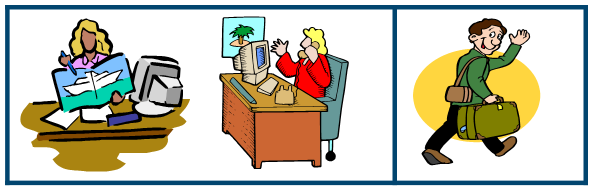 
When you go away on holiday, travel agencies often help you (or not!) with many of the arrangements, decisions and activities.  A travel agency wrote this list to explain what they do. 
The list also explains what the traveller does. 
The person who wrote it seems to have got some things a bit confused.In this activity:he (singular) refers to the traveller (e.g. he – the traveller – buys tickets)they (plural) refers to the travel agents (e.g. they – the travel agents – buy tickets). 
Read the phrases. Do the travel agents do it or does the traveller?Attention! You cannot guess; your only clue is the verb.Once you have ticked WHO is being talked about, then circle whether you think the statement is probably true or is a bit weird!Exemple:…entrent Thomas Cuit		the traveller goes into Thomas Cuitthe agents go into Thomas Cuit  				probably true /a bit weird…pose les questions		the traveller asks the questionsthe agents ask the questions 		probably true / a bit weird…donnent des infos		the traveller gives informationthe agents give information	probably true /a bit weird…montrent une brochure d’hôtels	he shows a brochure of hotelsthey show a brochure of hotels		probably true /a bit weird…recommande un hôtel		he recommends a hotelthey recommend a hotel	probably true /a bit weird…décident la destination 	he decides the destinationthey decide the destination			probably true /a bit weird
…oublie le passport!		he forgets the passportthey forget the passport		probably true /a bit weird…arrive à la destination		he arrives at the destinationthey arrive at the destination									probably true /a bit weird…visitent les musées		he visits museumsthey visit museums	probably true /a bit weird…achète des cartes postales	he buys post cardsthey buy post cards				probably true /a bit weird…restent 15 jours			he stays 15 daysthey stay 15 days		probably true /a bit weird…travaillent pendant qu’il est en vacances	he works while he is on holidaythey work while he is on holiday 				probably true /a bit weird…montre les photos des vacances à la famille		he shows the holiday photos to the familythey show the holiday photos to the family				probably true /a bit weird